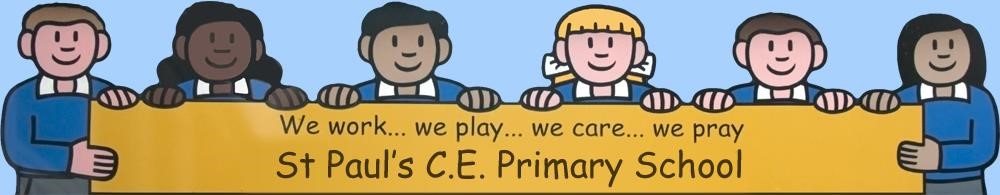 Newsletter 16.09.22